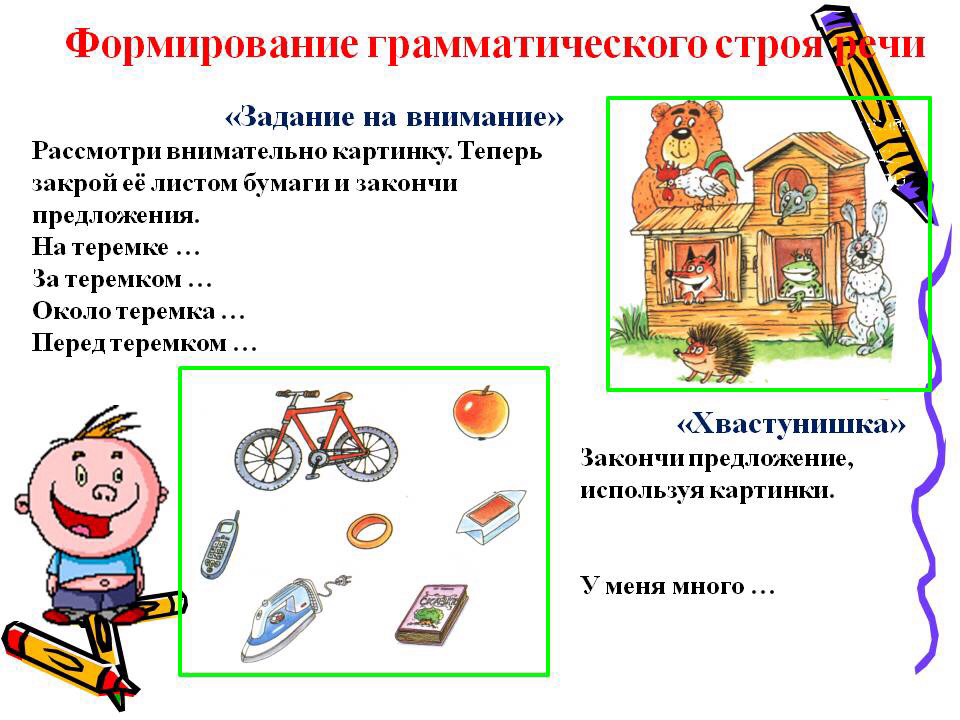 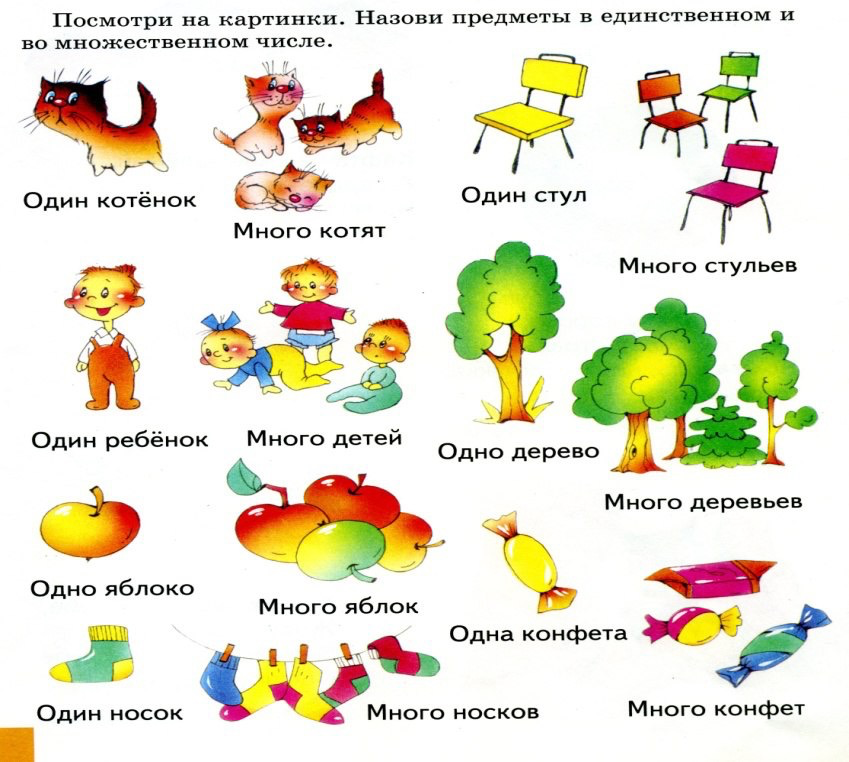 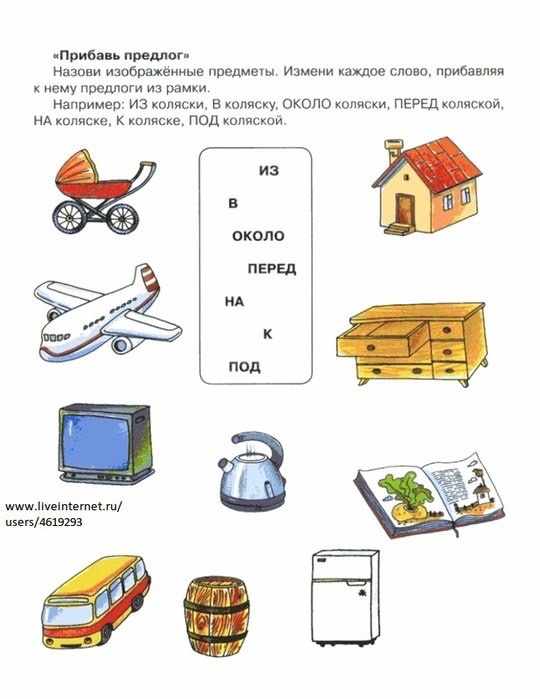 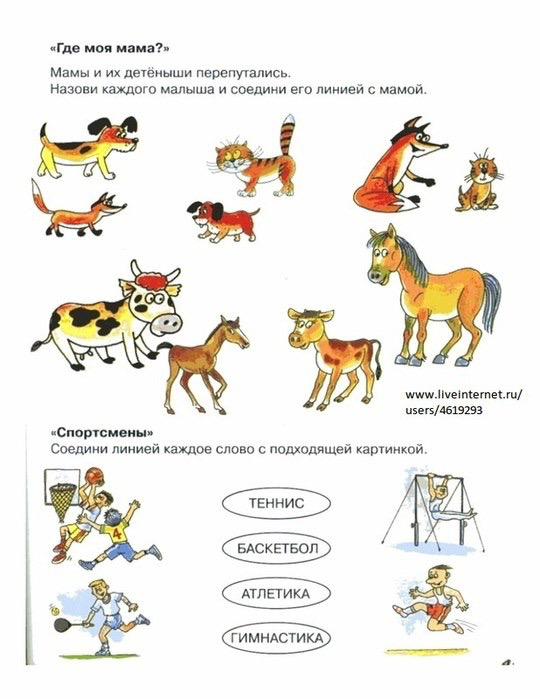 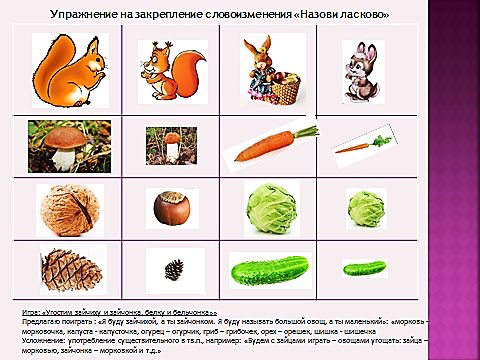 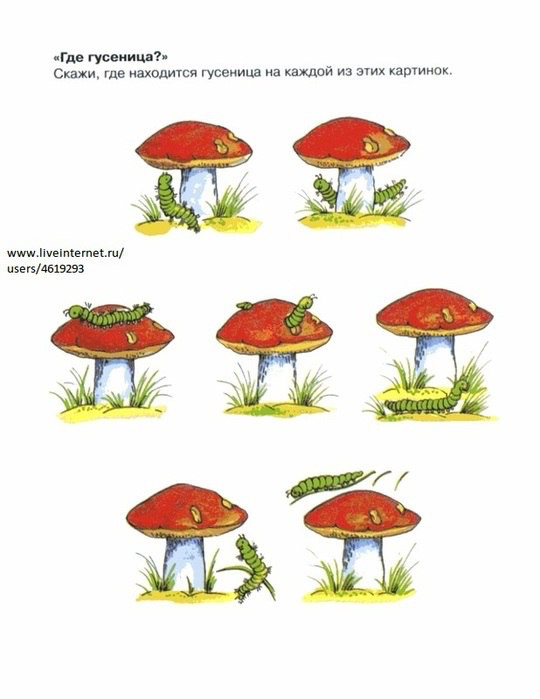 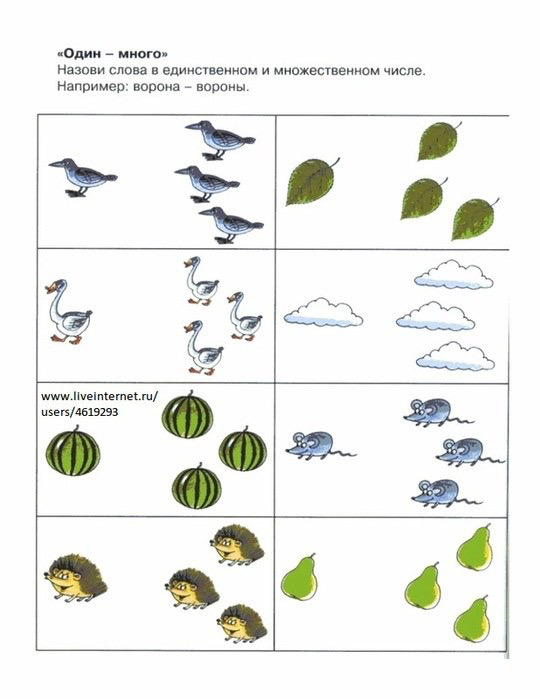 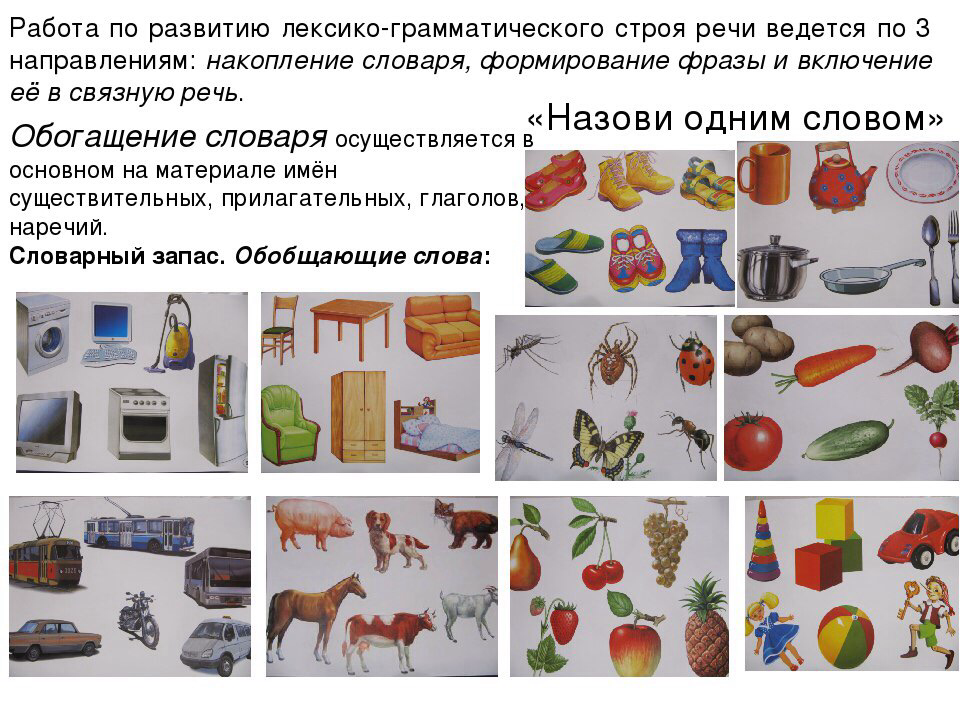 КАРТОТЕКА НА РАЗВИТИЕ ЛЕКСИКО-ГРАММАТИЧЕСКОГО СТРОЯ РЕЧИ У ДОШКОЛЬНИКОВВоспитательСоловьева Л.А.